   Al Magnifico Rettore    Politecnico di Bari    via Amendola, 126/B    70126 - BARI Oggetto: DOMANDA DI INCARICO AI CORSI DI PREPARAZIONE AL TAI STANDARD, AI TEST PER    L’ACCESSO AI CORSI DI LAUREA IN ARCHITETTURA E DISEGNO INDUSTRIALE, E AI CORSI DI PREPARAZIONE E APPROFONDIMENTO PER LO STUDIO DELLE MATERIE DI BASE A.A. 2016/2017Il sottoscritto/a __________________________________________________________________nato/a a ____________________________ il _______________ C.F._______________________________    E-mail ______________________ Tel./Cell. _________________ CHIEDEdi essere ammesso/a a partecipare alla selezione per l'attribuzione dell’incarico di insegnamento sopra indicato come identificato dagli estremi indicati nel bando emanato in data ………………………….DICHIARAla propria disponibilità a ricoprire un contratto di diritto privato, ai sensi del “Regolamento di Ateneo per la disciplina del conferimento di incarichi di insegnamento nei corsi di studio”, alle condizioni previste dal bando. Dichiara, inoltre, sotto la propria responsabilità di trovarsi in una delle seguenti posizioni: a) esperti*di alta qualificazione in possesso di un significativo curriculum scientifico o professionale, che siano dipendenti da altre amministrazioni, enti o imprese, ovvero titolari di pensione, ovvero lavoratori autonomi in possesso di un reddito annuo non inferiore a € 40.000 lordi, ovvero dipendenti di altre amministrazioni o enti con i quali esiste specifica convenzione; b) Soggetti in possesso di adeguati requisiti scientifici e professionali, che non rientrano nella tipologia precedentemente citata, in possesso di laurea magistrale/specialistica/vecchio ordinamento. Dichiara di essere a conoscenza che le dichiarazioni mendaci sono punite ai sensi del codice penale e delle leggi speciali in materia. DATA _________________________ FIRMA  _____________________________________________ Allega: 1)  Fotocopia documento d’identità; 2) il curriculum della propria attività didattica, scientifica e professionale (datato e sottoscritto) e pubblicazioni, documenti e titoli che si ritengono utili ai fini dell’assegnazione dell’incarico; *La domanda degli studiosi o esperti appartenenti ad Ente pubblico o Amministrazione dello Stato dovrà essere corredata dal nulla osta della sede di appartenenza. 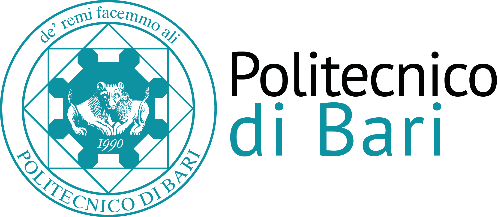 